Publicado en Santiago de Compostela el 29/12/2022 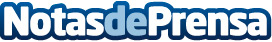 Arroupa renueva su imagen en su séptimo aniversario con la entrada en la cooperativa Moda re-La empresa recogió más de 1.200 toneladas de ropa a lo largo del año 2022. En 2021, más del 63% de las prendas clasificadas en la planta fueron reutilizadasDatos de contacto:Arroupa981935080Nota de prensa publicada en: https://www.notasdeprensa.es/arroupa-renueva-su-imagen-en-su-septimo Categorias: Nacional Moda Sociedad Galicia Solidaridad y cooperación Sostenibilidad http://www.notasdeprensa.es